【Form-1】Research Proposal Form of FY2020 International Collaborative Research Program onScience and Technology Research Partnership for Sustainable Development (SATREPS)※　Add rows as needed in accordance with the number of co-investigators.2.  Breakdown of research costs for each fiscal year　　　　　　　　　　　　　　　　　　　　　　　　　　　　(Unit: 1,000 yen)※　Briefly note the location and purpose of equipment※　Justify very brief outline of required consumables and small equipment.Research Organization (Principal Investigator and Co-Investigator, Japan side only)* Add rows as needed in accordance with the number of Co-Investigators.【Form-2】Research objectivesXXXXXXXXXXXXXXXXXXXXXXXXXXXXXXXXXXXXXXXXXXXXXXXXXXXXXXXXXXXXXXXXXXXXXXXXXXXXXXXXXXXXXXXXXXXXXXXXXXXXXXXXXXXXXXXXXXXXXXXXXXXXXXXXXXXXXXXXXXXXXXXXXXXXXXXXXXXXXXXXXXXXXXXXXXXXXXXXXXXXXXXXXXXXXXXXXXXXXXXXXXXXXXXXXX.XXXXXXXXXXXXXXXXXXXXXXXXXXXXXXXXXXXXXXXXXXXXXXXXXXXXXXXXXXXXXXXXXXXXXXXXXXXXXXXXXXXXXXXXXXXXXXXXXXXXXXXXXXXXXXXXXXXXXXXXXXXXXXXXXXXXXXXXXXXXXXXXXXXXXXXXXXXXXXXXXXXXXXXXXXXXXXXXXXXXXXXXXX.XXXXXXXXXXXXXXXXXXXXXXXXXXXXXXXXXXXXXXXXXXXXXXXXXXXXXXXXXXXXXXXXXXXXXXXXXXXXXXXXXXXXXXXXXXXXXXXXXXXXXXXXXXXXXXXXXXXXXXXXXXXXXXXXXXXXXXXXXXXXXXXXXXXXXXXXXXXXXXXXXXXXXXXXXXXXXXXXXXXXXXXXXXXXXXXXXXXXXXXXXXXXXXXXXXXXXXXXXXXXXXXXXXXXXXXXXXXXXXXXXXXXXXXXXXXXXXXXXXXXXXXXXXXXXXXXXXXXXXXXXXXXXXXXXXXXXXXXXXXXXXXXXXXXXXXXXXXXXXXXXXXXXXXXXXXXXXXXXXXXXXXXXXXXXXXXXXXXXXXXXXXXXXXXXXXXXXXXXXXXXXXXXXXXXXXXXXXX.XXXXXXXXXXXXXXXXXXXXXXXXXXXXXXXXXXXXXXXXXXXXXXXXXXXXXXXXXXXXXXXXXXXXXXXXXXXXXXXXXXXXXXXXXXXXXXXXXXXXXXXXXXXXXXXXXXXXXXXXXXXXXXXXXXXXXXXXXXXXXXXXXXXXXXXXXXXXXXXXXXXXXXXXXXXXXXXXXXXXXXXXXXXXXXXXXXXXXX.Research plan and research methods(1) Summary of Proposal　<Attach the same summary to the end of this form as an Appendix>  (400 words maximum)XXXXXXXXXXXXXXXXXXXXXXXXXXXXXXXXXXXXXXXXXXXXXXXXXXXXXXXXXXXXXXXXXXXXXXXXXXXXXXXXXXXXXXXXXXXXXXXXXXXXXXXXXXXXXXXXXXXXXXXXXXXXXXXXXXXXXXXXXXXXXXXXXXXXXXXXXXXXXXXXXXXXXXXXXXXXXXXXXXXXXXXXXXXXXXXXXXXXXXXXXXXXXXXXXXXXXXXXXXXXXXXXXXXXXXXXXXXXXXXXXXXXXXXXXXXXXXXXXXXXXXXXXXXXXXXXXXXXXXXXXXXXXXXXXXXXXXXX。XXXXXXXXXXXXXXXXXXXXXXXXXXXXXXXXXXXXXXXXXXXXXXXXXXXXXXXXXXXXXXXXXXXXXXXXXXXXXXXXXXXXXXXXXXXXXXXXXXXXXXXXXXXXXXXXXXXXXXXXXXXXXXXXXXXXXXXXXXXXXXXXXXXXXXXXXXXXXXXXXXXXXXXXXXXXXXXXXXXXXXXXXXXXXXXXXXXXXXXXXXXXXXXXXXXXXXXXXXXXXXXXXXXXXXXXXXXXXXXXXXXXXXXXXXXXXXXXXXXXXXXXXXXXXXXXXXXXXXXXXXXXXXXXXXXXXXXXXXXXXXXXXXXXXXXXXXXXXXXXXXXXXXXXXXXXXXXXXXXXXXXXXXXXXXXXXXXXXXXXXXXXXXXXXXXXXXXXXXXXXXXXXXXXXXXXXXXX。(2) Significance and Rationales of the proposalDescribe within 500 wordsInclude the backgrounds and Rationales of the proposal (Describe what is known and unknown of the problems, and what is needed to fill the gap)XXXXXXXXXXXXXXXXXXXXXXXXXXXXXXXXXXXXXXXXXXXXXXXXXXXXXXXXXXXXXXXXXXXXXXXXXXXXXXXXXXXXXXXXXXXXXXXXXXXXXXXXXXXXXXXXXXXXXXXXXXXXXXXXXXXXXXXXXXXXXXXXXXXXXXXXXXXXXXXXXXXXXXXXXXXXXXXXXXXXXXXXXXXXXXXXXXXXXXXXXXXXXXXXXXXXXXXXXXXXXXXXXXXXXXXXXXXXXXXXXXXXXXXXXXXXXXXXXXXXXXXXXXXXXXXXXXXXXXXXXXXXXXXXXXXXXXXX。XXXXXXXXXXXXXXXXXXXXXXXXXXXXXXXXXXXXXXXXXXXXXXXXXXXXXXXXXXXXXXXXXXXXXXXXXXXXXXXXXXXXXXXXXXXXXXXXXXXXXXXXXXXXXXXXXXXXXXXXXXXXXXXXXXXXXXXXXXXXXXXXXXXXXXXXXXXXXXXXXXXXXXXXXXXXXXXXXXXXXXXXXXXXXXXXXXXXXXXXXXXXXXXXXXXXXXXXXXXXXXXXXXXXXXXXXXXXXXXXXXXXXXXXXXXXXXXXXXXXXXXXXXXXXXXXXXXXXXXXXXXXXXXXXXXXXXXXXXXXXXXXXXXXXXXXXXXXXXXXXXXXXXXXXXXXXXXXXXXXXXXXXXXXXXXXXXXXXXXXXXXXXXXXXXXXXXXXXXXXXXXXXXXXXXXXXXXX。(3) Research plan and research methodsXXXXXXXXXXXXXXXXXXXXXXXXXXXXXXXXXXXXXXXXXXXXXXXXXXXXXXXXXXXXXXXXXXXXXXXXXXXXXXXXXXXXXXXXXXXXXXXXXXXXXXXXXXXXXXXXXXXXXXXXXXXXXXXXXXXXXXXXXXXXXXXXXXXXXXXXXXXXXXXXXXXXXXXXXXXXXXXXXXXXXXXXXXXXXXXXXXXXXXXXXXXXXXXXXXXXXXXXXXXXXXXXXXXXXXXXXXXXXXXXXXXXXXXXXXXXXXXXXXXXXXXXXXXXXXXXXXXXXXXXXXXXXXXXXXXXXXXXXXXXXXXXXXXXXXXXXXXXXXXXXXXXXXXXXXXXXXXXXXXXXXXXXXXXXXXXXXXXXXXXXXXXXXXXXXXXXXXXXXXXXXXXXXXXXXXXXXXXXXXXXXXXXXXXXXXXXXXXXXXXXXXXXXXXXXXXXXXXXXXXXXXXXXXXXXXXXXXXXXXXXXXXXXXXXXXXXXXXXXXXXXXXXXXXXXXXXXXXXXXXXXXXXXXXXXXXXXXXXXXXXXXXXXXXXXXXXXXXXXXXXXXXXXXXXXXXXXXXXXXXXXXXXXXXXXXXXXXXXXXXXXXXXXXXXXXXXXXXXXXXXXXXXXXXXXXXXXXXXXXXXXXXXXXXXXXXXXXXXXXXXXXXXXXXXXXXXXXXXXXXXXXXXXXXXXXXXXXXXXXXXXXXXXXXXXXXXXXXXXXXXXXXXXXXXXXXXXXXXXXXXXXXXXXXXXXXXXXXXXXXXXXXXXXXXXXXXXXXXXXXXXXXXXXXXXXXXXXXXXXXXXXXXXXXXXXXXXXXXXXXXXXXXXXXXXXXXXXXXXXXXXXXXXXXXXXXXXXXXXXXXXXXXXXXXXXXXXXXXXXXXXXXXXXXXXXXXXXXXXXXXXXXXXXXXXXXXXXXXXXXXXXXXXXXXXXXXXXXXXXXXXXXXXXXXXXXXXXXXXXXXXXXXXXXXXXXXXXXXXXXXXXXXXXXXXXXXXXXXXXXXXXXXXXXX。Main schedule for Research for each fiscal year (Roadmap)Note the Research plans that must be dealt with in order to achieve the objectives, as well as the period of execution.Indicate the outline framework of a time schedule for achieving the research outcome targets, giving research items and each milestone which should be indicated as an understandable value clearly showing matter achievement (timing and judgment criteria for assessing the level of achievement of the research partway through the research period), such as establishment of a HIV diagnosis kit with 10 – 100 pg/mL assay range, finding more than one specific genetic risk factors from 1,000 patients’ genomic analysis, etc. Clarify the specific roles of Principal Investigator, Co-Investigator and collaborating researchers, etc. who will constitute the research for carrying out the research plan.In the case of research that will span multiple years, describe the relationship between the overall research plan and the yearly plans.Note the schedule for each item in a way that will be clearly understandable to the persons who will be in charge of conducting the research.* Add rows as needed in accordance with the number of research items※ Milestones: Points of arrival or matters to be achieved that constitute turning points in the achievement in the Research.Indicate the certain strategy and/or methods, milestones, research outcome targets, and achievement for each research item on the research partway during the following years.Research item 1Leader (Affiliated institution, name)Sub-leader (Affiliated institution, name)Outline and achievement of the project: within 200 words in a fiscal year1st year (2021):2nd year (2022):3rd year (2023):4th year (2024):5th year (2025):Research item 2Leader (Affiliated institution, name)Sub-leader (Affiliated institution, name)Outline and achievement of the project: within 200 words in a fiscal year1st year (2021):2nd year (2022):3rd year (2023):4th year (2024):5th year (2025):4. Implementation System DiagramAttach an implementation system diagram for the whole research theme showing the Japanese and counterpart country’s Principal Institution and Subsidiary Institution organizations, frameworks, collaboration, cooperation organizations, and clearly showing the division of roles between the Japanese institution and the counterpart institution, the roles of each institution, together with the structure of links between institutions, etc. Also note the frameworks and methods for Research project administration, promotion and progress management, etc.5. Research achievements・Principal investigator: XX XX＜Paper / Author＞XM.Marusankaku, J.Aaaa, H.Bbbbb, A.Ccccc, Treatment of　Hepatic……, Nature, 2015 , 1,10-20 M.Marusankaku, T.Aaaa, A.Bbbbb, T.Ccccc, Risk factors for Fungal…, Nature, 2015, 2,17-26＜Acquisition and application status of patent rights or other intellectual property rights＞＜Policy recommendations＞XXXXXX Guideline(issued by XX Academic Association　XXXX [year])・Co-investigator　XX XX＜Paper・Author＞XM.Kakukaku, T.Dddd, A.Eeee, T.Ffff, Study on Hepatitis…………, Nature, 2015,12,32-40 M.Kakukaku, T. Dddd, A. Eeee, T.Ffff, Study on Malaria………, Nature, 2015,10,45-54(Example of copying & pasting of research map text output)Non-negligible collisions of alkali atoms with background gas in buffer-gas-free cells coated with paraffinApplied Physics B-Lasers and Optics 122(4) 81-1-81-6, March 2016Laser frequency locking with 46 GHz offset using an electro-optic modulator for magneto-optical trapping of francium atomsApplied Optics 55(5) 1164-1169, February 2016Atomic spin resonance in a rubidium beam obliquel 6. Status of research application, acceptance and effort (1) Research funds/grants currently being applied for Research funds/grants scheduled to be received 　* In the parentheses (   ), enter the total direct expenses for the entire R&D period.(3) Other activities (Effort: 20 %)7. Past research funds/grants received and resulting achievements(Example)Name of financing system:Period (FY): FY _____ ～ FY______Name of Research project :Principal Investigator or Co-Investigator:Research costs (direct costs): __________ (Unit: 1000 yen)　Research achievements and results of interim / ex post facto evaluation:【Funding system】(１)Basic research (A), 2009 ～ 2011, “Research on XX” Representative, 40,000 (1000 yen)Achievements: ××××(２)Basic research (B), 2009 ～ 2011, “Research on XX” Representative, 40,000 (1000 yen)Achievements: ××××【Other research costs】(３)Basic research (B), 2009 ～ 2011, “Research on XX” Representative, 40,000 (1000 yenAchievements: ××××【Form-3】Counterpart institution implementation structurePrincipal investigator of principal research institution in partner country (Provide this information for each of the partner countries)Main joint researcher of collaborating institution in partner country (Provide this information for each of the collaborating institutions)(For reference) Counterpart institution’s research expenses plan (including costs expected to be applied for: List each partner country separately.)Costs covered by partner country side (scheduled)  ODA project expenses budget (scheduled):When conducting joint research with multiple countries, add extra rows to the table for the additional information.Actual budget for ODA project expenses is fixed after the Detailed Design (D/D) study by JICA after the selection of the project. The figures to be given here are “For reference” only.ODA cannot cover all the costs for the developing country side. In order to encourage self-reliant and sustainable economic growth, the developing country is expected to bear a portion of the costs. Consequently, costs such as the partner country side’s personnel costs, office rental in the partner country, consumables and the costs of operating and maintaining to be provided to machinery and equipment in the partner country, and the cost of travel by partner country researchers within the partner country are in principle borne by the partner country side. This point applies equally to the SATREPS program, so the whole of the amount set out above will not be provided by ODA. JICA’s D/D study will include discussion of an appropriate level of costs to be borne by the partner country side, including costs for securing research locations in the partner country, and personnel costs for the partner country side researchers. Please understand that the budget for ODA project expenses will be finalized after the D/D study.【Annex-1】令和２年度「医療分野国際科学技術共同研究開発事業地球規模課題対応国際科学技術協力プログラム（SATREPS）」研究開発提案書実施体制（参加者リスト）には、本提案研究に参加する全ての研究参加者について、研究開発代表者、研究開発分担者、研究開発協力者の順に記載してください。参加者が多数いる場合は、適宜、行を追加してください。日本側の研究参加者の要件は、国内の研究機関に所属していること、及び相手国機関のメンバーでないこと、です。応募時に参加の可否が不確定な研究参加者は、「研究者A」等としての記載が可能です。その場合、その方の所属や役職等は空欄のままで結構ですが、その他の内容（年齢、エフォート、担当する研究概要）は、そのポストに想定される条件を勘案して記入ください。データサイエンティストを必ず明記ください。データサイエンティストが多数いる場合は、適宜、行を追加してください。【Annex-2】研究開発提案の基本構想・評価者が理解しやすいように、必要に応じて図表を記載ください（評価はモノクロ印刷で行います）。・プロジェクトとしての「妥当性（必要性）」、「有効性」、「効率性」、「インパクト」、「持続性」の観点も含めて記載ください。・記載する際には、記載の根拠をしっかり引用してください。【１】研究開発の背景・目的・１ページ以内（フォントサイズ：10.5）に記載してください。・以下の項目を必ず含めて記載してください。地球規模の課題解決に資する研究課題の背景本研究開発の必要性、重要性を具体的に記載してください。本研究構想が対象とする国際的な課題（未解決の科学技術上の問題、それに起因する経済社会上の不利益、国際的な動向等）を具体的に記載ください。本研究構想が、その課題解決へ貢献するためにどのような役割を果たすのか、以下の観点を含めて具体的に記載ください。相手国のニーズ相手国の社会・経済や科学技術の背景、相手国研究機関の体制、能力等を踏まえた現状と問題点、支援の必要性・有効性等を具体的に記載ください。外務省が公開している「国別援助方針」や「事業展開計画」が作成されている国＊については、本研究構想とこれらとの関連について、相手国側の開発戦略との整合性に留意して記載ください。また、相手国以外での貢献も期待される場合は、その内容を具体的に記載ください。*外務省が公開している下記ウェブサイト等を参照ください。http://www.mofa.go.jp/mofaj/area/index.htmlhttp://www.mofa.go.jp/mofaj/gaiko/oda/seisaku/kuni_enjyo.html 研究動向のサマリーこれまでの研究基盤についてご自身の研究実績も引用しながら記載してください。貢献本研究が上述の課題解決にどのように貢献するのか記載してください。研究開発の計画・方法・3ページ以内（フォントサイズ：10.5）に記載してください。・研究全体の計画と年次計画との関係がわかるように記入してください。・研究計画・方法の記載においては、方法がどのような根拠で科学的に策定されたかについて記載してください（対象集団、サンプリング、開発技術、測定方法の適切性など）。例えば、計画や方法における目標となる数値（検体数など）（概数で可）を記載し、その数値指標の統計学的根拠を記載してください。・今回の研究において科学的新規性（新たな検査法の開発、サーベイランス手法の開発など）があれば具体的に記載し、それを開発する理由についても述べてください。・研究計画を遂行するための研究体制について、「研究開発代表者」、「研究開発分担者」及び研究協力者等の具体的な役割を明確にしてください。・【3】研究項目ごとの相手国研究機関との共同・分担等について　と整合して記載してください。研究項目ごとの相手国研究機関との共同・分担等について日本側研究機関と相手国側研究機関が、どのような分担の下に共同研究を実施するのか、項目別の担当者がわかるように、研究開発項目ごとに下表に記載ください。日本側研究者の渡航計画および相手国側研究者の招聘計画についても、機材供与計画を含め研究項目別に下表に記載ください。下表での記載が難しい場合には、表を削除し、各項目を箇条書きで記載してください。＊１研究計画に必要な日本側研究者の滞在日数や渡航日数を記載ください。研究代表者の渡航計画を記載ください（1年目：〇〇日×〇回、2年目：〇〇日×〇回、等）。研究開発代表者を補佐し相手国に常駐又はそれに近い形で滞在する研究者の渡航計画を記載ください（氏名・所属・役職・年齢・専門分野、滞在予定〇〇日/年など。複数名の記載可。該当者未定の場合は「研究者A」等と記載ください）。＊２相手国からの招へい計画（滞在期間や人数等）を可能な範囲内で記載ください。国費留学生制度やＪＩＣＡ長期研修制度等による長期的な招へい計画も記載ください。＊３主な仕様（汎用品・特別注文品か否かの別）、概算金額、調達地（現地調達/本邦購入の別）を記載ください。なお、供与機材の維持管理（消耗品、スペアパーツ、点検調整、修理等）や運用ランニングコスト（電気・ガス・水道、原料、運転人件費等）は原則として相手国負担です。日本および相手国における準備状況１ページ以内（フォントサイズ：10.5）に記載してください。国内および相手国において、目標を達成するための十分な経験、技術が備わっているかを明確に記載してください。特に、相手国研究機関のインフラ整備状況、相手国研究機関の選定理由を記載するとともに、相手国研究機関の研究基盤及び相手国行政機関等との連携状況、国際共同研究に向けた準備状況を記載してください。既に相手国研究機関と協定を締結している場合には、協定の内容及び交流状況を記載ください（単に学会で知り合った程度ではないことが望ましい）。既に共同研究をしている場合には、具体的にどのような共同研究をし、その成果としてどのようなものがあるかも記載ください（実施期間、内容、論文等の実績）。および、今回の提案との関連性についても具体的に記載ください。相手国研究機関の研究推進体制、及び行政機関や民間セクターとの連携体制の構築について記載してください。社会実装の計画・方法１ページ以内（フォントサイズ：10.5）に記載してください。研究計画において想定される研究成果を社会での活用へ結び付けるための社会実装計画案（社会実装推進/普及主体、体制、相手国側の活動、他地域や市場への普及のための計画案）を記載してください。研究成果を社会実装につなげるために必要な条件、社会実装に当たっての課題等を具体的に記載ください。上記条件に対して研究開発期間にできる活動計画（社会実装の方法、社会実装までのスケジュール）、および相手国研究期間の役割などを具体的に記載してください。本提案が我が国および相手国の感染症対策にどのように貢献するかを記載してください。相手国のキャパシティ・ディベロップメントの計画１ページ以内（フォントサイズ：10.5）に記載してください。研究者の人材育成・能力開発等の組織、個人、外部連携の各レベルにおけるキャパシティ・ディベロップメントの方針や計画について記載ください。特に、将来を担う相手国若手研究者の育成に関しての計画を含めてください。本研究の目標・成果プロジェクト目標（研究開発期間終了時である5年後に達成しようとする研究開発成果の目標）を記載してください。上位目標（研究期間終了から5～10年後のイメージ）を記載してください。研究期間終了から5～10年後に実現することが期待される科学技術の発展、新産業創出、社会貢献、知的財産の取得・活用等を含めた本研究構想について、記載してください。「第5期科学技術基本計画」等、我が国の主な科学技術政策の実現に関する貢献度等の観点も入れてください。上記研究開発成果によりどのように貢献できるか、得られる成果を具体的に記載してください。※産学官連携による研究提案を行なう場合、企業等からも研究成果をどのように社会実装につなげるか、具体的な構想をAnnex-5に記載の上、他の様式と合わせてご提出ください。※AMED成果目標シートの作成について提案課題について「成果目標シート」を実現可能な内容として作成ください。成果目標シートについての作成要領（各項目についての説明と雛形）は下記のウェブサイトよりダウンロードしてください。https://www.amed.go.jp/koubo/03/01/0301B_00049.html本研究開発の上位目標、プロジェクト目標、各研究項目のマイルストーン（全体の研究計画に対する各研究項目の達成率を％で位置づける）、及び日本への貢献・研究成果を記載ください（以下のAMED成果目標シートの記載例を参照のこと）。各プロジェクト目標においては、目標に至るまでに達成されるべきものとして、達成要素と達成される時期を明確に記載してください。内容やレベルが明確に分かるように、具体的、定量的仕様を付けてください。縦軸のパーセンテージは、プロジェクト目標達成にむけた達成度を表します。「日本への貢献・研究成果」には、日本国内での成果について、本研究開発で達成しようとする成果（知見、技術、材料、システム、提言など）をその内容や達成レベルが明確になるように具体的かつ定量的な仕様（機能（精度、感受性など）、制度、経済性など）を付けて記載ください。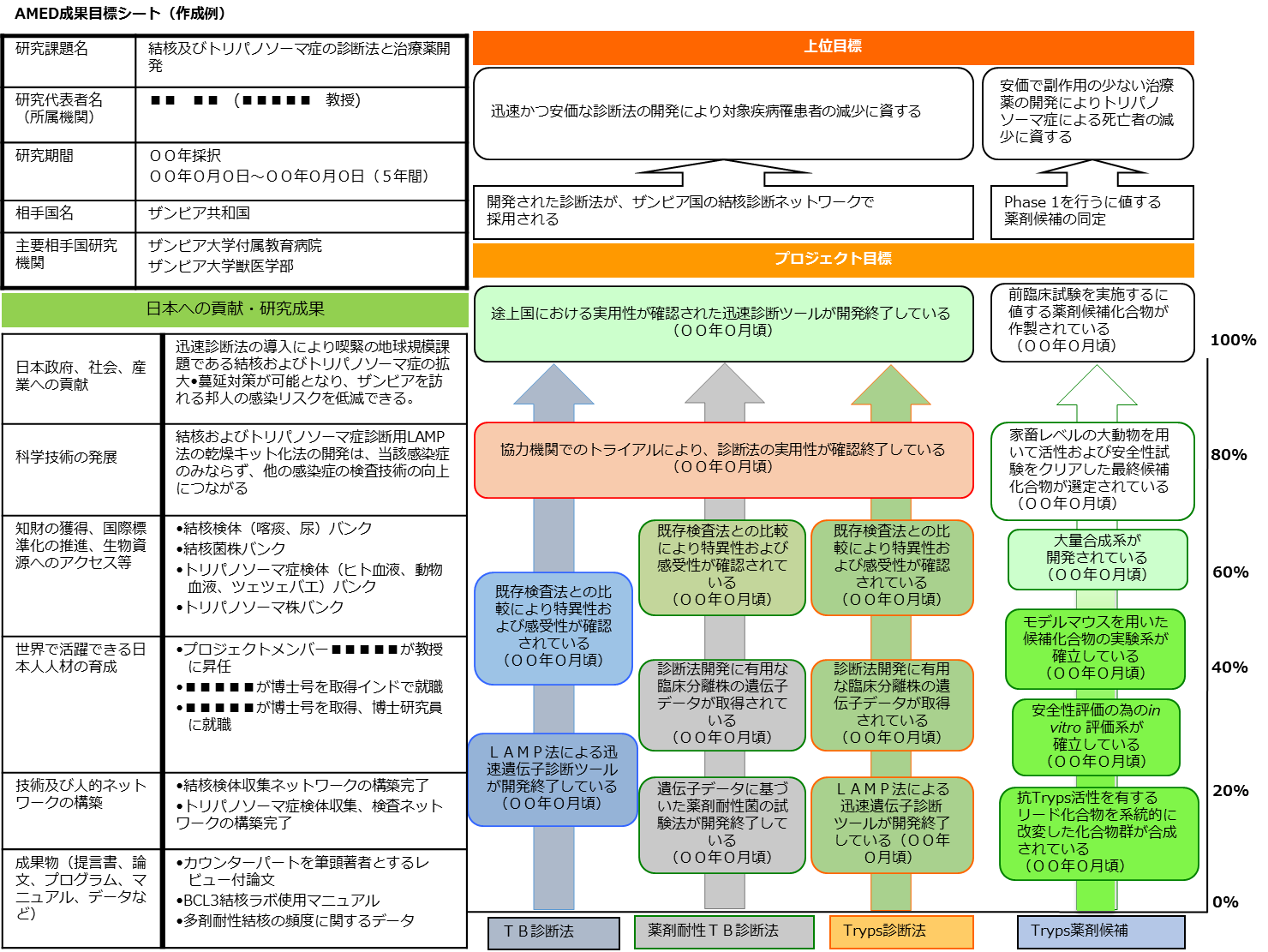 特記事項研究計画・方法の項目以外で、研究成果の目安となる数値目標などがあれば、記載してください。例：本研究で得られたデータについて、データベースへの登録やデータシェアリングを予定している場合には、その概要を記載してください。【Annex-3】機関長からの承諾書　年　月　日承　諾　書　国立研究開発法人日本医療研究開発機構独立行政法人国際協力機構　御中                                    　　    （研究開発代表機関）                                     　     機関名                                     　     機関長名          　　　       公印  地球規模課題対応国際科学技術協力プログラムに提案しています、下記の研究開発提案について、採択された場合には、機関として国際共同研究の支援を行うことを確認します。具体的には、以下について機関として執行します。記○研究開発課題名　　　　「　　　　　　　　　　　　　　　　　　　」○研究開発代表者名・相手国研究機関との国際共同研究の実施に関する合意文書の取り交しの支援・JICAとの「取極め」の締結ならびに遵守及び事業契約の履行ならびに経費の執行管理・共同研究体制を構築する場合の研究代表機関としての責務の遵守・若手研究者育成の一環として大学院生や学部生の海外派遣に関する安全管理及び責任体制の構築・その他、国際共同研究を実施するために必要な手続き等の支援・研究実施期間中の研究代表者を中心とした研究体制の確保（下記内容にも必ずお答えください。）【Annex-4】企業などの構想年　月　日企業の取組について国立研究開発法人日本医療研究開発法人独立行政法人国際協力機構　御中											　　（参画企業）企業名代表者名（役職及び氏名）　　　　　代表印  地球規模課題対応国際科学技術協力プログラムに提案しています、下記の研究開発提案について、採択された場合には、以下の方針により、研究代表者が策定する研究計画書に沿って研究代表者その他関係者と協力し、以下の取組を行うことを確認します。記○研究開発課題名　　　　「　　　　　　　　　　　　　　　　　　　」○研究開発代表者名該当企業の参画について、研究開発に取り組む場合はⅠ、社会実装に取り組む場合は、その両方の場合はⅠ及びⅡについて、具体的に記載してください。Ⅰ.研究開発の概要方法（具体的スケジュール及び資金計画含む）企業としての協力のメリット開発リスク開発技術の課題終了後の活用　等Ⅱ.社会実装の概要方法（具体的スケジュール及び資金計画含む）相手国や日本を含めた他国への影響事業化・実用化に向けたリスク　等【Annex-5】提案に当たっての調整状況の確認＜日本国内共同研究者との調整状況＞＜所属機関との調整状況＞＜研究開発代表者本人の他業務との調整状況＞＜在外公館等との情報交換＞＜安全対策＞＜相手国研究機関実施体制等＞＜機材供与＞＜施設整備＞＜社会実装＞＜同分野における日本の協力＞＜同分野における他ドナーの協力＞＜SDGsへの貢献について＞以上【Appendix】Summary of Proposal* Please limit this “Summary of Proposal” form to two (2) pages　(font size: 10.5). 1. Project title　 In English 2. Principal investigator　 Name 			Hanako Iryou　　　　Sex　			FemaleResearcher ID（8 digits） 	XXXXXXXXDate of birth 		19XX / XX / XX  (YYYY/MM/DD)Affiliation 			ZZZZZZ UniversityDepartment 			Department of YYYYYYPosition title 		ProfessorE-mail address 		ZZZZZZ@YY.jp 3. Abstract (400 words maximum)　 Outline your research proposal, mentioning the anticipated results, in 400 words or less.○○○○○○○○○○○○○○○○○○○○○○○○○○○○○○○○○○○○○○○○○○○○○○○○○○○○○○○○○○○○○○○○○○○○○○○○○○○○○○○○○○○○○○○○○○○○○○○○○○○。○○○○○○○○○○○○○○○○○○○○○○○○○○○○○○○○○○○○○○○○○○○○○○○○○○○○○○○○○○○○○○○○○○○○○○○○○○○○○○○○○○○○○○○○○○○○○○○○○○○。 4. Keywords (10 items maximum)　 List as many as 10 terms that most likely represent the essence of the proposed research.1. 　　　　　　 2. 　　　　　　 3. 　　　　　　　4. 　　　　　　　 5. 　　　　　　 6. 　　　　　　　7. 　　　　　　 8. 　　　　　　　 9. 　　　　　　 10. 　　　　　　　　 5. Publication list (10 items maximum)　 List as many as 10 peer-reviewed articles published in English in reverse chronological order (most recent first), and specify the most relevant one(s) with an asterisk(s) (*).1. *2. 3. 4. 5. 6. 7. 8. 9. 10.研究開発提案書要約※ 本「研究開発提案書要約」は２頁以内に収めてください（フォントサイズ：10.5）。 １．研究開発課題名　 △△△△の創出を目指した研究 ２．研究開発代表者　 氏名 			医療　花子性別			女研究者番号（８桁）	XXXXXXXX生年月日（西暦）		19XX 年 XX 月 XX日 所属研究機関		○○○○大学所属部局 			△△△学部職名 			教授連絡先（E-mail） 		ZZZZZZ@YY.jp ３．アブストラクト　 1000文字以内で簡潔に記載してください。（期待される成果も含む）。○○○○○○○○○○○○○○○○○○○○○○○○○○○○○○○○○○○○○○○○○○○○○○○○○○○○○○○○○○○○○○○○○○○○○○○○○○○○○○○○○○○○○○○○○○○○○○○○○○○。○○○○○○○○○○○○○○○○○○○○○○○○○○○○○○○○○○○○○○○○○○○○○○○○○○○○○○○○○○○○○○○○○○○○○○○○○○○○○○○○○○○○○○○○○○○○○○○○○○○。○○○○○○○○○○○○○○○○○○○○○○○○○○○○○○○○○○○○○○○○○○○○○○○○○○○○○○○○○○○○○○○○○○○○○○○○○○○○○○○○○○○○○○○○○○○○○○○○○○○。○○○○○○○○○○○○○○○○○○○○○○○○○○○○○○○○○○○○○○○○○○○○○○○○○○○○○○○○○○○○○○○○○○○○○○○○○○○○○○○○○○○○○○○○○○○○○○○○○○○。○○○○○○○○○○○○○○○○○○○○○○○○○○○○○○○○○○○○○○○○○○○○○○○○○○○○○○○○○○○○○○○○○○○○○○○○○○○○○○○○○○○○○○○○○○○○○○○○○○○。○○○○○○○○○○○○○○○○○○○○○○○○○○○○○○○○○○○○○○○○○○○○○○○○○○○○○○○○○○○○○○○○○○○○○○○○○○○○○○○○○○○○○○○○○○○○○○○○○○○。○○○○○○○○○○○○○○○○○○○○○○○○○○○○○○○○○○○○○○○○○○○○○○○○○○○○○○○○○○○○○○○○○○○○○○○○○○○○○○○○○○○○○○○○○○○○○○○○○○○。○○○○○○○○○○○○○○○○○○○○○○○○○○○○○○○○○○○○○○○○○○○○○○○○○○○○○○○○○○○○○○○○○○○○○○○○○○○○○○○○○○○○○○○○○○○○○○○○○○○。○○○○○○○○○○○○○○○○○○○○○○○○○○○○○○○○○○○○○○○○○○○○○○○○○○○○○○○○○○○○○○○○○○○○○○○○○○○○○○○○○○○○○○○○○○○○○○○○○○○。○○○○○○○○○○○○○○○○○○○○○○○○○○○○○○○○○○○○○○○○○○○○○○○○○○○○○○○○○○○○○○○○○○○○○○○○○○○○○○○○○○○○○○○○○○○○○○○○○○○。 ４．キーワード（10単語以内）　 提案内容を示す、適切かつ重要と思われる単語を記載してください。1．△△感染症　　2．○○合成阻害剤　　3．国際展開　　．．．．．．Title of proposed research projectStudy on XXXStudy on XXXStudy on XXXStudy on XXXStudy on XXXStudy on XXXStudy on XXXStudy on XXXTitle of grant programResearch periodYYYY/MM/DD - YYYY/MM/DDYYYY/MM/DD - YYYY/MM/DDYYYY/MM/DD - YYYY/MM/DDYYYY/MM/DD - YYYY/MM/DDYYYY/MM/DD - YYYY/MM/DDYYYY/MM/DD - YYYY/MM/DDYYYY/MM/DD - YYYY/MM/DDYYYY/MM/DD - YYYY/MM/DDResearch categoryXXXXXXXXXXXXXXXXXXXXXXXXXXXXXXXXResearch areaXXXXXXXXXXXXXXXXXXXXXXXXResearch fieldXXX  XXX  XXX  XXX  XXX  XXX  XXX  XXX  Key words in research fieldXXX, XXXXXX, XXXXXX, XXXXXX, XXXXXX, XXXXXX, XXXXXX, XXXXXX, XXXKey words other than those in research field Name of principal investigator XXX XXXXXXX XXXXXXX XXXXXXX XXXXXXX XXXXXXX XXXXXXX XXXXXXX XXXXAffiliated institutionXXXX University XXXX University XXXX University XXXX University XXXX University XXXX University XXXX University XXXX University Address〒XXX-XXXXXX-XX-XX XXXXX, XXXX, XX-XX Japan〒XXX-XXXXXX-XX-XX XXXXX, XXXX, XX-XX Japan〒XXX-XXXXXX-XX-XX XXXXX, XXXX, XX-XX Japan〒XXX-XXXXXX-XX-XX XXXXX, XXXX, XX-XX Japan〒XXX-XXXXXX-XX-XX XXXXX, XXXX, XX-XX Japan〒XXX-XXXXXX-XX-XX XXXXX, XXXX, XX-XX Japan〒XXX-XXXXXX-XX-XX XXXXX, XXXX, XX-XX Japan〒XXX-XXXXXX-XX-XX XXXXX, XXXX, XX-XX JapanTelXX-XXXX-XXXXXX-XXXX-XXXXXX-XXXX-XXXXFAXFAXFAXFAXXX-XXXX-XXXXE-mailYYY@YY.jpYYY@YY.jpYYY@YY.jpYYY@YY.jpYYY@YY.jpYYY@YY.jpYYY@YY.jpYYY@YY.jpDepartmentXXX Department, Faculty of XXXXXX Department, Faculty of XXXXXX Department, Faculty of XXXXXX Department, Faculty of XXXXXX Department, Faculty of XXXXXX Department, Faculty of XXXXXX Department, Faculty of XXXXXX Department, Faculty of XXXPositionXXXXXXXXXXXXXXXXXXXXXXXXPerson in charge of accounting workXX　XXXX　XXAccounting department name, contact information etc.Accounting department name, contact information etc.Accounting department name, contact information etc.XX Section, Administration Department, XXXXUniversity  TEL:       FAX:E-mail:XX Section, Administration Department, XXXXUniversity  TEL:       FAX:E-mail:XX Section, Administration Department, XXXXUniversity  TEL:       FAX:E-mail:Name of co-investigator※XXX XXXXXXX XXXXXXX XXXXXXX XXXXXXX XXXXXXX XXXXXXX XXXXXXX XXXXAffiliated institutionXXUniversityXXUniversityXXUniversityXXUniversityXXUniversityXXUniversityXXUniversityXXUniversityAddress〒XXX-XXXXXX-XX-XX XXXXX, XXXX, XX-XX Japan〒XXX-XXXXXX-XX-XX XXXXX, XXXX, XX-XX Japan〒XXX-XXXXXX-XX-XX XXXXX, XXXX, XX-XX Japan〒XXX-XXXXXX-XX-XX XXXXX, XXXX, XX-XX Japan〒XXX-XXXXXX-XX-XX XXXXX, XXXX, XX-XX Japan〒XXX-XXXXXX-XX-XX XXXXX, XXXX, XX-XX Japan〒XXX-XXXXXX-XX-XX XXXXX, XXXX, XX-XX Japan〒XXX-XXXXXX-XX-XX XXXXX, XXXX, XX-XX JapanTelXX-XXXX-XXXXXX-XXXX-XXXXXX-XXXX-XXXXFaxFaxFaxXX-XXXX-XXXXXX-XXXX-XXXXE-mailYYY@YY.jpYYY@YY.jpYYY@YY.jpYYY@YY.jpYYY@YY.jpYYY@YY.jpYYY@YY.jpYYY@YY.jpDepartmentXXX Department, Faculty of XXXXXX Department, Faculty of XXXXXX Department, Faculty of XXXXXX Department, Faculty of XXXXXX Department, Faculty of XXXXXX Department, Faculty of XXXXXX Department, Faculty of XXXXXX Department, Faculty of XXXPositionXXXXXXXXXXXXXXXXXXXXXXXXPerson in charge of accounting workXXXXXAccounting department name, contact information etc.Accounting department name, contact information etc.Accounting department name, contact information etc.XX Section, Administration Department, XXXXUniversity  TEL:       　　FAX:E-mail address:XX Section, Administration Department, XXXXUniversity  TEL:       　　FAX:E-mail address:XX Section, Administration Department, XXXXUniversity  TEL:       　　FAX:E-mail address:XX Section, Administration Department, XXXXUniversity  TEL:       　　FAX:E-mail address:Main itemMain itemSub items Provisional selectionperiod(FY2020)1st year(FY2021)2nd year(FY2022)3rd year(FY2023)4th year(FY2024)5th year(FY2025)TotalcostDirect costs1. Costs of goodsEquipment costsDirect costs1. Costs of goodsConsumable item costsDirect costs2.　Travel costsTravel costsDirect costs3.　Personnel costs/ services costsPersonnel costsDirect costs3.　Personnel costs/ services costsServices costsDirect costs4. OtherSubcontract costsDirect costs4. OtherOtherDirect costs (total)Direct costs (total)Direct costs (total)Indirect costs (30% of aforementioned direct costs)Indirect costs (30% of aforementioned direct costs)Indirect costs (30% of aforementioned direct costs)Total research costsTotal research costsTotal research costsName(age)Researcher ID No.Affiliated institutionDepartmentPositionCurrent professionalDegree (final academic background)Roles and Responsibilities in the research projectSkills and experience FY 2020(Provisional selection period)research costs(Unit: 1000 yen)Effort (%)Principal investigatorXXXX  (XX)ID No. XXXXXXXXXXX UniversityXXXX,XXXXXPrincipal investigatorXXXX  (XX)ID No. XXXXXXXXXX Department, Faculty of XXXPh. D (XXX)(XX University)X,XXXXXPrincipal investigatorXXXX  (XX)ID No. XXXXXXXXXX DirectorXXXX,XXXXXPrincipal investigatorXXXX  (XX)ID No. XXXXXXXBriefly note skills and experience for achieving the goalX,XXXXXCo-investigator *XXXX  (XX)ID No. XXXXXXXXX UniversityXXX00 %Co-investigator *XXXX  (XX)ID No. XXXXXXXFaculty of XXXXXX DepartmentPh. D (XXX)00 %Co-investigator *XXXX  (XX)ID No. XXXXXXXXXXXXXXX00 %Co-investigator *XXXX  (XX)ID No. XXXXXXXBriefly note skills and experience for achieving the goal00 %Total: 　2 peopleTotal: 　2 peopleTotal: 　2 peopleTotal Research costsX,XXXMain schedule for Research (roadmap)Main schedule for Research (roadmap)Main schedule for Research (roadmap)Main schedule for Research (roadmap)Main schedule for Research (roadmap)Main schedule for Research (roadmap)Main schedule for Research (roadmap)Main schedule for Research (roadmap)Main schedule for Research (roadmap)Main schedule for Research (roadmap)Main schedule for Research (roadmap)Main schedule for Research (roadmap)Main schedule for Research (roadmap)Main schedule for Research (roadmap)Main schedule for Research (roadmap)Main schedule for Research (roadmap)Main schedule for Research (roadmap)Main schedule for Research (roadmap)Main schedule for Research (roadmap)Main schedule for Research (roadmap)Main schedule for Research (roadmap)Main schedule for Research (roadmap)Research item *※ MilestoneNames of persons in charge1st year(FY2021)1st year(FY2021)1st year(FY2021)1st year(FY2021)2nd year (FY2022)2nd year (FY2022)2nd year (FY2022)2nd year (FY2022)3rd year (FY2023)3rd year (FY2023)3rd year (FY2023)3rd year (FY2023)4th year (FY2024)4th year (FY2024)4th year (FY2024)4th year (FY2024)5th year (FY2025)5th year (FY2025)5th year (FY2025)5th year (FY2025)Research item *※ MilestoneNames of persons in charge1Q2Q3Q4Q1Q2Q3Q4Q1Q2Q3Q4Q1Q2Q3Q4Q1Q2Q3Q4Q(1) Analysis of XX related gene manifestation・Establishment of ELISA assay・Analysis of　manifestation data(2) Title of research funding program/ Research funds/grants (research period/ funding agency)Title of research project(name of principal investigator)Role (Principal Investigator or co-Principal Investigator)Amount expected to be allocated to applicantResearch costs for FY 2020 (amount expected be allocated to applicant)[amount for entire topic (total amount of the research project)](Unit: 1000 yen)Effort (%)Differences in research content and reason for applying for this application research project in addition to other research costs(Unit: 1000 yen)【Application research project】(2020 ～ 2025 )Experimental research on the correlation between XX and XX(XXXX)Principal Investigator6,000 [15,000]30(Total amount: 18,000)*Grants-in-Aid for Scientific Research (KAKENHI)/ Challenging Research (Exploratory) (FY2017-FY2020, JSPS)Investigative research on the dependence on XX of  XX and XX (XXXX)Principal InvestigatorTotal amount for this research project3,000[10,000]20The research is different in that it approaches the study from the perspective of XX, and conducting this research will promote comprehensive understanding. (Total amount: 5,000 )*FY 2019 XX Foundation research grant (2019 • XX Foundation)×× and XX research (XXXX)Co- Investigator1,000[10,000]10The research is different in that it approaches the study from the perspective of XX, and conducting this research will promote comprehensive understanding. (Total amount:  5,000)*Title of research funding program/ Research funds/grants (research period/ funding agency)Title of research project(name of principal investigator)Role (Principal Investigator or co-Principal Investigator)Research costs for FY 2020[amount for entire topic](1000 yen)Effort (%)Differences in research content and reason for applying for this application research project in addition to other research costs(Unit: 1000 yen)FY 2016 XX Foundation research grant (XX Foundation, 2016)Research on XX and YY(XXXX)Principal Investigator1,000[1,000]10The research is different in that it approaches the study from the perspective of XX, and conducting this research will promote comprehensive understanding. (Total amount:  5,000)*XX Project (AMED, 2018 - 2020)Research on XX and YY(XXXX)Co-Investigator780[10,000]10The research is different in that it approaches the study from the perspective of XX, and conducting this research will promote comprehensive understanding. (Total amount: 3,900)*- Give the joint research partner country, counterpart institution, research location, partner country principal investigator’s name and title, partner country principal investigator’s profile, research activities and role in joint research, etc.- Describe the collaborative relationship etc. with counterpart institutions, including particulars for which the counterpart institution is considering making an application for technical cooperation.- If conducting joint research with multiple research institutions in one partner country, it is necessary to specify the research institution that will be the main joint research entity in the partner country. For that reason, the main research institution in the partner country should be listed as the principal institution, and the other research institutions in the partner country should be listed as collaborating institutions. Normally, only information concerning a single researcher should be given for each counterpart institution.- If conducting joint research with multiple partner countries, the information for the principal institution (and collaborating institutions) should be given for each country.- If organization charts etc. for the counterpart institutions are available, include them in the text.Name(Give in alphabetic characters)(Give in alphabetic characters)NationalityNameEmail:Email:Email:Email:Affiliated institutionJapanese name: (omit if Japanese name does not exist)Japanese name: (omit if Japanese name does not exist)Japanese name: (omit if Japanese name does not exist)Japanese name: (omit if Japanese name does not exist)Affiliated institutionEnglish name: (English name is essential)English name: (English name is essential)English name: (English name is essential)English name: (English name is essential)Affiliated institutionCountryPosition/titleBackgroundHighest level of education attended20XX: Graduated from __ University, Faculty of ____20XX: Graduated from __ University, Faculty of ____20XX: Graduated from __ University, Faculty of ____BackgroundHighest degree earned20XX: PhD (__), __ University20XX: PhD (__), __ University20XX: PhD (__), __ UniversityBackgroundMain professional appointments and research, etc.(Example)19XX – 20XX: Research Associate,  ___ University, Faculty of ___ Research into _____20XX – 20XX: Researcher, ___ University, Faculty of ___ Pursued research into _____(Example)19XX – 20XX: Research Associate,  ___ University, Faculty of ___ Research into _____20XX – 20XX: Researcher, ___ University, Faculty of ___ Pursued research into _____(Example)19XX – 20XX: Research Associate,  ___ University, Faculty of ___ Research into _____20XX – 20XX: Researcher, ___ University, Faculty of ___ Pursued research into _____(For reference) Other participating researcher(s) at same institution- For each researcher, give name, position/title, and role- For each researcher, give name, position/title, and role- For each researcher, give name, position/title, and role- For each researcher, give name, position/title, and role(For reference) Request for ODA technical cooperation submitted by counterpart institution- Describe as far as possible the particulars of the request for ODA technical cooperation to be submitted by the counterpart institution. When implementing joint research with a number of countries, describe as far as possible the particulars of the requests for ODA technical cooperation to be submitted by the counterpart institution in each country.- Describe as far as possible the particulars of the request for ODA technical cooperation to be submitted by the counterpart institution. When implementing joint research with a number of countries, describe as far as possible the particulars of the requests for ODA technical cooperation to be submitted by the counterpart institution in each country.- Describe as far as possible the particulars of the request for ODA technical cooperation to be submitted by the counterpart institution. When implementing joint research with a number of countries, describe as far as possible the particulars of the requests for ODA technical cooperation to be submitted by the counterpart institution in each country.- Describe as far as possible the particulars of the request for ODA technical cooperation to be submitted by the counterpart institution. When implementing joint research with a number of countries, describe as far as possible the particulars of the requests for ODA technical cooperation to be submitted by the counterpart institution in each country.Name(Give in alphabetic characters)(Give in alphabetic characters)NationalityAffiliated institutionJapanese name: (Omit if Japanese name does not exist)Japanese name: (Omit if Japanese name does not exist)Japanese name: (Omit if Japanese name does not exist)Japanese name: (Omit if Japanese name does not exist)Affiliated institutionEnglish name: (English name is essential)English name: (English name is essential)English name: (English name is essential)English name: (English name is essential)Affiliated institutionCountryPosition/titleBackgroundHighest level of education attended20XX: Graduated from __ University, Faculty of ____20XX: Graduated from __ University, Faculty of ____20XX: Graduated from __ University, Faculty of ____BackgroundHighest degree earned20XX: PhD (__), __ University20XX: PhD (__), __ University20XX: PhD (__), __ UniversityBackgroundMain professional appointments and research, etc.(Example)19XX – 20XX: Research Associate,  ___ University, Faculty of ___ Research into _____20XX – 20XX: Researcher, ___ University, Faculty of ___ Pursued research into _____(Example)19XX – 20XX: Research Associate,  ___ University, Faculty of ___ Research into _____20XX – 20XX: Researcher, ___ University, Faculty of ___ Pursued research into _____(Example)19XX – 20XX: Research Associate,  ___ University, Faculty of ___ Research into _____20XX – 20XX: Researcher, ___ University, Faculty of ___ Pursued research into _____Role in joint research- Describe the researcher’s specific role in the joint research- Describe the researcher’s specific role in the joint research- Describe the researcher’s specific role in the joint research- Describe the researcher’s specific role in the joint research(For reference) Other participating researcher(s) at same institution- For each researcher, give name, position/title, and role- For each researcher, give name, position/title, and role- For each researcher, give name, position/title, and role- For each researcher, give name, position/title, and role1st year(FY2021)2nd year(FY2022)3rd year(FY2023)4th year(FY2024)5th year(FY2025)Total costs(Local currency and Yen equivalent)Equipment costsConsumable item costsTravel costsPersonnel costsServices costsSubcontract costsOtherSubtotalcounterpart institution’s total budget1st year(FY2021)2nd year(FY2022)3rd year(FY2023)4th year(FY2024)5th year(FY2025)Total costsResearch expenses (scheduled) in technical cooperation requested by the partner country(= ODA project expenses budget)Local currencyYen equivalent _____,000 yen(Maximum 300million yenin 5 years)研究開発課題名研究開発課題名提案課題名にサブタイトルは付けないでください。提案課題名にサブタイトルは付けないでください。提案課題名にサブタイトルは付けないでください。提案課題名にサブタイトルは付けないでください。提案課題名にサブタイトルは付けないでください。（フリガナ）研究開発代表者（フリガナ）研究開発代表者所属機関 部署 役職所属機関 部署 役職連絡先連絡先住所：（〒   -    ）E-mail：TEL：　　　　　　　　　　　　　FAX：住所：（〒   -    ）E-mail：TEL：　　　　　　　　　　　　　FAX：住所：（〒   -    ）E-mail：TEL：　　　　　　　　　　　　　FAX：住所：（〒   -    ）E-mail：TEL：　　　　　　　　　　　　　FAX：住所：（〒   -    ）E-mail：TEL：　　　　　　　　　　　　　FAX：研究開発代表者が所属する機関の事務担当者研究開発代表者が所属する機関の事務担当者住所：（〒   -    ）機関名：役職：氏名：E-mail：TEL：　　　　　　　　　　　　　FAX：住所：（〒   -    ）機関名：役職：氏名：E-mail：TEL：　　　　　　　　　　　　　FAX：住所：（〒   -    ）機関名：役職：氏名：E-mail：TEL：　　　　　　　　　　　　　FAX：住所：（〒   -    ）機関名：役職：氏名：E-mail：TEL：　　　　　　　　　　　　　FAX：住所：（〒   -    ）機関名：役職：氏名：E-mail：TEL：　　　　　　　　　　　　　FAX：研究者番号研究者番号府省共通研究開発管理システム(e-Rad)に研究者情報を登録した際に付与される 8 桁の研究者番号を記載ください。府省共通研究開発管理システム(e-Rad)に研究者情報を登録した際に付与される 8 桁の研究者番号を記載ください。府省共通研究開発管理システム(e-Rad)に研究者情報を登録した際に付与される 8 桁の研究者番号を記載ください。府省共通研究開発管理システム(e-Rad)に研究者情報を登録した際に付与される 8 桁の研究者番号を記載ください。府省共通研究開発管理システム(e-Rad)に研究者情報を登録した際に付与される 8 桁の研究者番号を記載ください。生年月日、年齢生年月日、年齢西暦　　　　年　　月　　日　　　　（　　　　才）西暦　　　　年　　月　　日　　　　（　　　　才）西暦　　　　年　　月　　日　　　　（　　　　才）西暦　　　　年　　月　　日　　　　（　　　　才）西暦　　　　年　　月　　日　　　　（　　　　才）現職位における定年年齢（予定）現職位における定年年齢（予定）(           才)研究代表者が研究期間中に定年を迎える場合には、その後の引き継ぎを含めて、少なくとも今後10年の社会実装ビジョンをだれがどのように実現するかに関する具体的かつ明確なプランを記載してください。(           才)研究代表者が研究期間中に定年を迎える場合には、その後の引き継ぎを含めて、少なくとも今後10年の社会実装ビジョンをだれがどのように実現するかに関する具体的かつ明確なプランを記載してください。(           才)研究代表者が研究期間中に定年を迎える場合には、その後の引き継ぎを含めて、少なくとも今後10年の社会実装ビジョンをだれがどのように実現するかに関する具体的かつ明確なプランを記載してください。(           才)研究代表者が研究期間中に定年を迎える場合には、その後の引き継ぎを含めて、少なくとも今後10年の社会実装ビジョンをだれがどのように実現するかに関する具体的かつ明確なプランを記載してください。(           才)研究代表者が研究期間中に定年を迎える場合には、その後の引き継ぎを含めて、少なくとも今後10年の社会実装ビジョンをだれがどのように実現するかに関する具体的かつ明確なプランを記載してください。学歴（大学卒業以降）学歴（大学卒業以降）(記載例)昭和◯◯年 ◯◯大学◯◯学部卒業昭和◯◯年 ◯◯大学大学院◯◯研究科修士課程◯◯専攻修了(指導教官：◯◯教授)【記載必須】昭和◯◯年 ◯◯大学大学院◯◯研究科博士課程◯◯専攻修了(指導教官：◯◯教授)【記載必須】昭和◯◯年 博士(◯◯学)(◯◯大学)取得指導教官名、所属研究室の室長名は必ず記載ください。(記載例)昭和◯◯年 ◯◯大学◯◯学部卒業昭和◯◯年 ◯◯大学大学院◯◯研究科修士課程◯◯専攻修了(指導教官：◯◯教授)【記載必須】昭和◯◯年 ◯◯大学大学院◯◯研究科博士課程◯◯専攻修了(指導教官：◯◯教授)【記載必須】昭和◯◯年 博士(◯◯学)(◯◯大学)取得指導教官名、所属研究室の室長名は必ず記載ください。(記載例)昭和◯◯年 ◯◯大学◯◯学部卒業昭和◯◯年 ◯◯大学大学院◯◯研究科修士課程◯◯専攻修了(指導教官：◯◯教授)【記載必須】昭和◯◯年 ◯◯大学大学院◯◯研究科博士課程◯◯専攻修了(指導教官：◯◯教授)【記載必須】昭和◯◯年 博士(◯◯学)(◯◯大学)取得指導教官名、所属研究室の室長名は必ず記載ください。(記載例)昭和◯◯年 ◯◯大学◯◯学部卒業昭和◯◯年 ◯◯大学大学院◯◯研究科修士課程◯◯専攻修了(指導教官：◯◯教授)【記載必須】昭和◯◯年 ◯◯大学大学院◯◯研究科博士課程◯◯専攻修了(指導教官：◯◯教授)【記載必須】昭和◯◯年 博士(◯◯学)(◯◯大学)取得指導教官名、所属研究室の室長名は必ず記載ください。(記載例)昭和◯◯年 ◯◯大学◯◯学部卒業昭和◯◯年 ◯◯大学大学院◯◯研究科修士課程◯◯専攻修了(指導教官：◯◯教授)【記載必須】昭和◯◯年 ◯◯大学大学院◯◯研究科博士課程◯◯専攻修了(指導教官：◯◯教授)【記載必須】昭和◯◯年 博士(◯◯学)(◯◯大学)取得指導教官名、所属研究室の室長名は必ず記載ください。研究歴（主な職歴と研究開発内容）研究歴（主な職歴と研究開発内容）(記載例)昭和◯◯年～◯◯年 ◯◯大学◯◯学部 助手◯◯教授研究室で◯◯◯◯◯について研究昭和◯◯年～◯◯年 ◯◯研究所 研究員◯◯博士研究室で◯◯◯に関する研究に従事平成◯◯年～◯◯年 ◯◯大学◯◯学部 教授◯◯◯について研究指導教官名、所属研究室の室長名は必ず記載ください。(記載例)昭和◯◯年～◯◯年 ◯◯大学◯◯学部 助手◯◯教授研究室で◯◯◯◯◯について研究昭和◯◯年～◯◯年 ◯◯研究所 研究員◯◯博士研究室で◯◯◯に関する研究に従事平成◯◯年～◯◯年 ◯◯大学◯◯学部 教授◯◯◯について研究指導教官名、所属研究室の室長名は必ず記載ください。(記載例)昭和◯◯年～◯◯年 ◯◯大学◯◯学部 助手◯◯教授研究室で◯◯◯◯◯について研究昭和◯◯年～◯◯年 ◯◯研究所 研究員◯◯博士研究室で◯◯◯に関する研究に従事平成◯◯年～◯◯年 ◯◯大学◯◯学部 教授◯◯◯について研究指導教官名、所属研究室の室長名は必ず記載ください。(記載例)昭和◯◯年～◯◯年 ◯◯大学◯◯学部 助手◯◯教授研究室で◯◯◯◯◯について研究昭和◯◯年～◯◯年 ◯◯研究所 研究員◯◯博士研究室で◯◯◯に関する研究に従事平成◯◯年～◯◯年 ◯◯大学◯◯学部 教授◯◯◯について研究指導教官名、所属研究室の室長名は必ず記載ください。(記載例)昭和◯◯年～◯◯年 ◯◯大学◯◯学部 助手◯◯教授研究室で◯◯◯◯◯について研究昭和◯◯年～◯◯年 ◯◯研究所 研究員◯◯博士研究室で◯◯◯に関する研究に従事平成◯◯年～◯◯年 ◯◯大学◯◯学部 教授◯◯◯について研究指導教官名、所属研究室の室長名は必ず記載ください。国内参画機関名国内参画機関名参画する研究者全ての所属機関名、専攻/研究室を記載ください。参画する研究者全ての所属機関名、専攻/研究室を記載ください。参画する研究者全ての所属機関名、専攻/研究室を記載ください。参画する研究者全ての所属機関名、専攻/研究室を記載ください。参画する研究者全ての所属機関名、専攻/研究室を記載ください。※　実施体制（参加者リスト）氏名所属役職年齢※2020年4月１日現在の年齢本研究提案において担当する研究の概要エフォート（%）SATREPSﾌﾟﾛｼﾞｪｸﾄ参加状況（すでに参加経験がある場合は、該当課題名を記載ください）※　実施体制（参加者リスト）※　実施体制（参加者リスト）※　実施体制（参加者リスト）※　実施体制（参加者リスト）※　実施体制（参加者リスト）※データマネジメント体制研究開発データの説明研究開発データの説明※データマネジメント体制研究開発から産生されるデータおよびデータ群の総称研究開発から産生されるデータおよびデータ群の総称※データマネジメント体制リポジトリ（保存場所）リポジトリ（保存場所）※データマネジメント体制※データサイエンティストを必ず明記ください※データサイエンティストを必ず明記ください氏名所属役職年齢※2020年4月１日現在の年齢所属・氏名の公表可否（可・不可）※必ず記載してください※データマネジメント体制データサイエンティスト１データサイエンティスト１※データマネジメント体制データサイエンティスト２データサイエンティスト２相手国情報相手国名相手国名相手国名を日本語で記載ください。（相手国が複数ある場合、実際にR/D締結をすることになる全ての国を記載ください。）相手国名を日本語で記載ください。（相手国が複数ある場合、実際にR/D締結をすることになる全ての国を記載ください。）相手国名を日本語で記載ください。（相手国が複数ある場合、実際にR/D締結をすることになる全ての国を記載ください。）相手国名を日本語で記載ください。（相手国が複数ある場合、実際にR/D締結をすることになる全ての国を記載ください。）相手国情報相手国研究機関名相手国研究機関名相手国研究機関名を日本語で記載ください。日本語の対訳がない場合は英語名（英語限定）で記載ください（相手国研究機関が複数の場合は、代表機関、協力機関の順に記載ください）。相手国研究機関名を日本語で記載ください。日本語の対訳がない場合は英語名（英語限定）で記載ください（相手国研究機関が複数の場合は、代表機関、協力機関の順に記載ください）。相手国研究機関名を日本語で記載ください。日本語の対訳がない場合は英語名（英語限定）で記載ください（相手国研究機関が複数の場合は、代表機関、協力機関の順に記載ください）。相手国研究機関名を日本語で記載ください。日本語の対訳がない場合は英語名（英語限定）で記載ください（相手国研究機関が複数の場合は、代表機関、協力機関の順に記載ください）。相手国情報相手国研究開発代表者名相手国研究開発代表者名*研究期間を適切に設定し、各期間に該当する内容を記載してください。共同実施する研究内容日本側研究機関の役割相手国側研究機関の役割日本側研究者の渡航計画＊1相手国からの研究員招へい計画＊2相手国に供与する機材＊3研究期間１研究期間２研究期間３研究期間４研究期間５研究期間６研究実施期間中に研究代表者が定年等を迎える予定である。（はい）とお答えになる場合、組織内で研究実施体制を確保するための方策を明記してください。（　はい　/　いいえ　）（はい）とお答えになる場合、組織内で研究実施体制を確保するための方策を明記してください。「はい」又は「いいえ」の当てはまる方に〇をしてください。必ずしも全ての回答が「はい」でなければ採択されないというわけではありません。提案内容と調整状況を総合的に判断して選考を行います。1通常の競争的資金制度と異なり、ODAとの連携事業であることから、共同研究を通じた相手国機関のキャパシティ・ディベロップメントが本プログラムには含まれるものである点について、共同研究者が理解していることを確認しましたか？はいいいえ2本プログラムでは、相手国機関との共同研究の実施に関する合意文書の締結、JICAとの技術協力プロジェクトに関する取極め及び事業契約の締結、適正なODA経費経理事務等、通常の競争的資金制度にはない責務があります。この点を含め、提案に当たって所属機関と相談し機関長からの承諾書（Annex 4）を用意しましたか？はいいいえ3本プログラムはODAと競争的資金制度を組み合わせた事業であることから、通常の競争的資金制度にはない様々な事務対応が発生します。研究者のみならず事務担当者にも相応の負担が生じることを十分理解していますか？はいいいえ4本プログラムでは、通常の競争的資金制度以上に研究開発代表者のマネジメントとそれに要するエフォートが求められます。特にR/D署名までは、日本国内及び相手国との調整に時間を要します。採択となった場合にはその点を踏まえて対応すべくエフォートを検討しましたか？はいいいえ5本プログラム応募に当たって、在外公館やJICA現地事務所との十分な情報交換を行い、提案内容の検討を行いましたか？はいいいえ6相手国及び国内の活動地域について、治安状況や渡航情報を確認していますか？　【説明】プロジェクト関係者の安全確保が困難と判断される地域を対象としたプロジェクトは実施できません。海外の渡航・安全情報等を、予め外務省ウェブサイトでご確認ください（http://www.anzen.mofa.go.jp/）。なお、採択されたプロジェクトの邦人関係者はJICAが定める安全対策措置に従いながら現地で研究活動することになります。はいいいえ7研究内容や具体的な進め方について相手国研究代表機関と合意できていますか？また、SATREPSの制度について、相手側は十分理解していますか？　特に、ODAによる支援は技術協力プロジェクトの枠組の中で行われること、相手国研究機関への資金供与でないことを理解していますか？【説明】予め十分な合意形成ができていないとその後の進捗に大きな影響を及ぼし、場合によっては双方の思惑が異なり研究の実施そのものが困難になるケースがあります。はいいいえ8相手側の研究開発代表者は、関係機関も含めた相手国実施体制を統括できる能力を備えた代表者であるとともに、研究機関の支援体制も十分整っていますか？　【説明】日本と開発途上国の研究機関による共同研究であるSATREPSにおいて、相手国の研究開発代表者が個人の研究能力のみならず相手側実施体制全体の統括力を備えた人物であり、所属機関からも十分な支援が得られることが、プロジェクトを円滑に実施していくうえで重要です。はいいいえ9共同研究を行うために（能力及び人数面で）十分な研究スタッフが確保されていますか？　【説明】効果的な共同研究を行うためには、相手国研究機関において十分な人数の有能な研究スタッフが配置されていることが重要です。不十分な場合、プロジェクトの進捗に影響するばかりか、日本側に偏った研究となってしまうことが懸念され、相手国研究機関の人材育成も促進されません。はいいいえ10共同研究を行うため十分な予算措置が確保されていますか？相手国側が負担すべき経費が存在することを相手側が理解していますか？　【説明】SATREPSは、ODA事業として相手国の自立発展性の観点から応分の経費負担を求める制度となっているため、相手側必要経費に係る予算措置が必要です。このため、予算確保に関係する上位官庁の理解が得られているかが重要となります。特に、これまでに相手国との共同研究経験がない場合は、実際の予算が確保されるのかどうか注意が必要です。はいいいえ11共同研究を実施するために必要なインフラ（施設・機材）が相手国研究代表機関において整備されていますか？　【説明】共同研究に必要な施設・スペースは、相手国負担を原則としています。SATREPSは相手国研究機関の施設や機材の整備を目的とした事業ではありません。現状のインフラ整備状況に問題がある場合、プロジェクト終了後の維持管理体制が整備可能かどうか、十分な確認が必要です。はいいいえ12相手国研究機関の上位官庁や関係省庁との調整・役割分担の確認はできていますか？　また、現地における社会実装について相手国側研究機関のみならず相手国行政機関や民間セクターの方針や意向を踏まえて検討していますか？　【説明】SATREPSを円滑に実施するための予算確保や成果の社会実装において上位官庁や関係省庁等の行政機関、さらには民間セクターの関与は極めて重要であり、さらにそれぞれの役割を予め明確にしておく必要があります。また、上位官庁等は相手国政府からのSATREPS要請手続きにも関係するため、共同研究の提案内容とともに相手国負担経費について十分に説明し理解を得ておくことが重要です。はいいいえ13安全保障貿易管理の方針に則し、供与機材を購入から輸送、据付まで責任をもって実施する体制が研究開発代表者機関に整っていますか？【説明】機材供与では、研究開発代表者所属機関が購入から輸送、据付までの業務を一貫して適法に実施することが求められますので、機材の輸出体制を予めご確認ください。はいいいえ14供与予定の機材に特殊機材や特注のプラント等が含まれている場合の対応について検討していますか？　【説明】特殊機材や特注のプラント等についても、供与機材と同様に、日本側研究開発代表機関にて調達手続き、施工管理等を行っていただくため、その実施が可能であることを予め確認願います。はいいいえ該当なし15プロジェクト終了後の取扱い・維持管理体制を考慮した機材供与計画となっていますか？【説明】SATREPSプロジェクト終了後は、相手国の経費負担により日本より供与された機材を維持管理し、その後の研究活動等に活用していくことになります。したがって、研究上必要な機材であっても、相手国の維持管理能力を超える機材の導入は適切なものとはみなされません。また、ODAによって供与される機材は、プロジェクト終了後も耐用年数に応じて継続使用されることを想定して供与されるものであるため、研究用データ収集のみを目的とするなど相手国での継続使用を想定していない機材は対象となりません。はいいいえ16施設整備が含まれている場合の対応について検討していますか？　【説明】施設整備に当たっては建設用地の確保、設計や建設にかかる法令や契約上の手続き、危険物を取扱う際の安全管理、維持管理体制や予算の確保などが必要になります。これらについて相手側実施機関とも十分検討のうえ、プロジェクトの実施に不可欠であり、かつ期間内に完了可能で、案件終了後も維持管理に問題がないもののみを計画に入れてください。これらの条件が満たされない施設の整備は認められません。また、プロジェクト実施中に、施設整備が期間内に完了する見込みがないことが判明した場合は、施設整備の計画を見直していただく必要があります。はいいいえ該当なし17現実的な計画として社会実装の道筋が明確に立てられていますか？　【説明】共同研究の成果を研究だけに留めず社会実装として還元していくことはSATREPSの最大の特徴であり、ODAの観点からも、社会実装が単なる構想ではなく具体性・実現性のある内容であることが重要です。はいいいえ18社会実装に向けた取組みを行うため、民間企業など関係機関の参画を含めた実施体制が整備されていますか？　【説明】最長5年間のSATREPS共同研究期間において、一定程度の社会実装を行うためには、民間企業など社会実装部分を担う機関がアイデア段階から参画し、計画的に実施に向けた準備を進めていくことが重要です。はいいいえ19同分野において実施済あるいは実施中の日本の協力（JICAプロジェクトなど）について確認していますか？　【説明】過去において、今回の相手国研究代表機関をカウンターパートとした関連分野の協力実績がある場合は、ODAの有効活用の観点からも、可能な範囲において同実績を活用した研究計画をご検討ください。現在、関連分野においてJICAプロジェクト等ODAによる協力を実施している（あるいは近く実施予定である）場合は、同協力とSATREPSの提案内容に重複等がないかご確認ください。特に、相手国研究機関が同一機関となる場合は、先行するプロジェクトの実施体制や進捗に影響を及ぼす可能性がありますので留意いただき、状況に応じ提案時期や内容の変更をご検討ください。はいいいえ20同分野において実施済あるいは実施中の他ドナーの協力について確認していますか？　【説明】重複の有無や今後の予定等を確認願います。特に相手国研究機関が同一の場合は、当該ドナー関係者や相手国研究機関より十分なヒアリングを行ったうえで、提案予定の共同研究を行う上でどの程度の影響があるか確認願います。はいいいえ21提案内容は、国連の持続可能な開発目標（SDGs）の17の目標のうち、どの目標に最も貢献する取組だと考えますか？右の欄に目標番号を一つ記入ください。（参考：http://www.mofa.go.jp/mofaj/files/000101402.pdf）